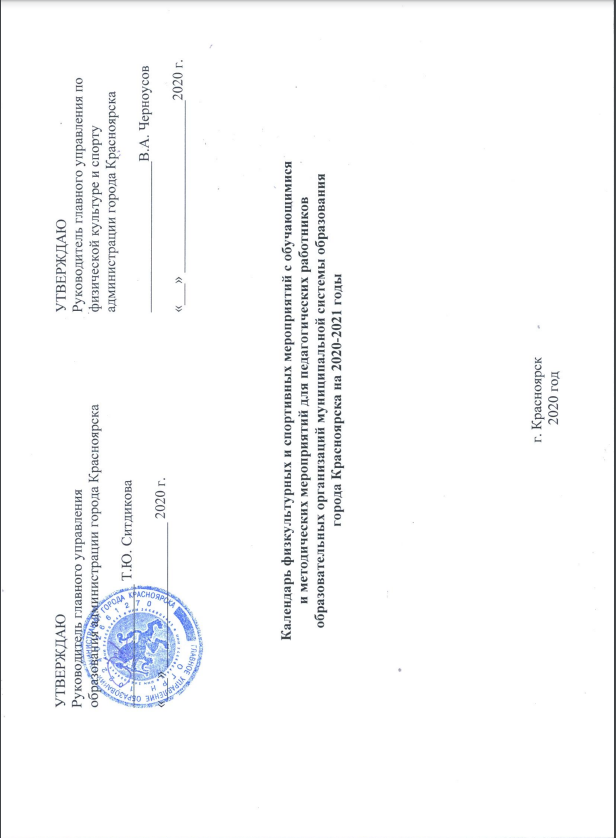 №Дата/ответственныйМероприятие Место проведенияПорядок проведенияКатегория/ целевая группа1.СЕНТЯБРЬ-ДЕКАБРЬГлавное управление образования администрации г. КрасноярскаГлавное управление по физической культуре и спорту администрации г. КрасноярскаУроки-лекции по видам спорта программы спортивных соревнований среди обучающихся общеобразовательных учреждений «Президентские спортивных игр» (плавание, настольный теннис, волейбол, легкая атлетика, баскетбол, футбол, регби)Аудитории общеобразовательных учреждений/дистанционноПо отдельному положениюОбучающиеся общеобразовательных учреждений (возрастная категория определяется в соответствии с положением о проведении мероприятия)2.ЯНВАРЬ-МАЙГлавное управление по физической культуре и спорту администрации г. КрасноярскаГлавное управление образования администрации г. КрасноярскаАдминистрации районов городаФедерации по видам спортаСпортивные соревнования среди обучающихся общеобразовательных учреждений «Президентские спортивных игр» (плавание, настольный теннис, волейбол, легкая атлетика, баскетбол, футбол, регби)(программа соревнований, формы и этапы проведения на согласовании в министерстве образования Красноярского края, в министерстве спорта Красноярского края)По отдельному положениюПо отдельному положениюОбучающиеся общеобразовательных учреждений (возрастная категория определяется в соответствии с положением о проведении мероприятия)3.ЯНВАРЬ-МАЙУроки-лекции по видам спорта: шахматы, спортивное ориентирование, фристайл, керлингАудитории общеобразовательных учреждений/дистанционноПо отдельному положениюОбучающиеся общеобразовательных учреждений (возрастная категория определяется в соответствии с положением о проведении мероприятия)4.ЯНВАРЬ-МАЙГлавное управление по физической культуре и спорту администрации г. КрасноярскаГлавное управление образования администрации г. КрасноярскаФедерации по видам спортаСпортивные соревнования школьников «Президентские состязания»- теоретический этап;- творческий этап;- практический этап(программа соревнований, формы и этапы проведения на согласовании в министерстве образования Красноярского края, в министерстве спорта Красноярского края)Аудитории общеобразовательных учреждений, специализированные спортивные объектыПо отдельному положениюОбучающиеся общеобразовательных учреждений (возрастная категория определяется в соответствии с положением о проведении мероприятия)5.СЕНТЯБРЬ-ДЕКАБРЬглавное управление по физической культуре и спорту главное управление образования администрации г. Красноярскафедерации по видам спортаФестиваль двигательно-игровой деятельности среди воспитанников муниципальных дошкольных образовательных учреждений:Русские шашки «На призы Деда Мороза»«Дошкольная лига чемпионов»  (с элементами футбола)«ГТО: подтянись к движению!»Аудитории образовательных учреждений/дистанционноПо отдельному положениюОбучающиеся дошкольных образовательных учреждений (возрастная категория определяется в соответствии с положением о проведении мероприятия)6.ЯНВАРЬ-МАЙглавное управление по физической культуре и спорту главное управление образования администрации г. Красноярскафедерации по видам спортаПрограмма проведения фестиваля двигательно-игровой деятельности среди воспитанников муниципальных дошкольных образовательных учреждений на второе полугодие 2020-2021 учебного года на согласовании.По отдельному положениюПо отдельному положениюОбучающиеся дошкольных образовательных учреждений (возрастная категория определяется в соответствии с положением о проведении мероприятия)7.СЕНТЯБРЬ-ДЕКАБРЬглавное управление по физической культуре и спорту главное управление образования администрации г. Красноярскафедерации по видам спортаВсероссийская олимпиада школьников по предмету «Физическая культура»Аудитории общеобразовательных учрежденийПо отдельному положениюОбучающиеся общеобразовательных учреждений (возрастная категория определяется в соответствии с требованиями о проведении мероприятия)8.ЯНВАРЬ-МАЙГлавное управление по физической культуре и спорту администрации г. КрасноярскаГлавное управление образования администрации г. КрасноярскаФедерация по виду спортаСпортивные соревнования среди обучающихся общеобразовательных учреждений «Серебряный мяч» (волейбол)(программа соревнований, формы и этапы проведения на согласовании в министерстве образования Красноярского края, в министерстве спорта Красноярского края)Аудитории общеобразовательных учреждений, специализированные спортивные объектыПо отдельному положениюОбучающиеся общеобразовательных учреждений (возрастная категория определяется в соответствии с положением о проведении мероприятия)9.ЯНВАРЬ-МАЙГлавное управление по физической культуре и спорту администрации г. КрасноярскаГлавное управление образования администрации г. КрасноярскаФедерация по виду спортаСпортивные соревнования среди обучающихся общеобразовательных учреждений «Шиповка юных» (легкая атлетика)(программа соревнований, формы и этапы проведения на согласовании в министерстве образования Красноярского края, в министерстве спорта Красноярского края)Аудитории общеобразовательных учреждений, специализированные спортивные объектыПо отдельному положениюОбучающиеся общеобразовательных учреждений (возрастная категория определяется в соответствии с положением о проведении мероприятия)10.ЯНВАРЬ-МАЙГлавное управление по физической культуре и спорту администрации г. КрасноярскаГлавное управление образования администрации г. КрасноярскаФедерация по виду спортаСпортивные соревнования среди обучающихся общеобразовательных учреждений «Пионерская правда» (лыжные гонки)(программа соревнований, формы и этапы проведения на согласовании в министерстве образования Красноярского края, в министерстве спорта Красноярского края)Аудитории общеобразовательных учреждений, специализированные спортивные объектыПо отдельному положениюОбучающиеся общеобразовательных учреждений (возрастная категория определяется в соответствии с положением о проведении мероприятия)11.ЯНВАРЬ-МАЙГлавное управление по физической культуре и спорту администрации г. КрасноярскаГлавное управление образования администрации г. КрасноярскаФедерация по виду спортаСпортивные соревнования среди обучающихся общеобразовательных учреждений по хоккею(программа соревнований, формы и этапы проведения на согласовании в министерстве образования Красноярского края, в министерстве спорта Красноярского края)Аудитории общеобразовательных учреждений, специализированные спортивные объектыПо отдельному положениюОбучающиеся общеобразовательных учреждений (возрастная категория определяется в соответствии с положением о проведении мероприятия)12.ЯНВАРЬ-МАЙГлавное управление по физической культуре и спорту администрации г. КрасноярскаГлавное управление образования администрации г. КрасноярскаФедерация по виду спортаСоревнования школьной баскетбольной лиги среди команд общеобразовательных  учреждений «КЭС-БАСКЕТ» (программа соревнований, формы и этапы проведения на согласовании в АНО «Школьная баскетбольная лига «КЭС-БАСКЕТ»)Аудитории общеобразовательных учреждений, специализированные спортивные объектыПо отдельному положениюОбучающиеся общеобразовательных учреждений (возрастная категория определяется в соответствии с положением о проведении мероприятия)13.МАРТ-АПРЕЛЬГлавное управление по физической культуре и спорту администрации г. КрасноярскаГлавное управление образования администрации г. КрасноярскаФедерация по виду спортаСоревнования по футболу «Кожаный мяч»Аудитории общеобразовательных учреждений, специализированные спортивные объектыПо отдельному положениюОбучающиеся общеобразовательных учреждений (возрастная категория определяется в соответствии с положением о проведении мероприятия)14.МАЙГлавное управление образования администрацииг. Красноярскаглавное управление по физической культуре и спорту администрации г. КрасноярскаРОСО «Союз танцевального спорта Красноярского края»Фестиваль по танцевальному спорту среди обучающихся образовательных организаций «Школьный вальс» Специализированные спортивные объектыПо отдельному положениюОбучающиеся образовательных учреждений (возрастная категория определяется в соответствии с положением о проведении мероприятия)15.В ТЕЧЕНИЕ ГОДАГлавное управление по физической культуре и спорту администрации г. КрасноярскаЦентр тестирования ВФСК ГТОВыполнение нормативов ВФСК «Готов к труду и обороне»Специализированные спортивные объектыПоложение о Всероссийском физкультурно-спортивном комплексе «Готов к труду и обороне» (ГТО)Индивидуальное участие населения  (в соответствии со ступенями Всероссийского физкультурно-спортивного комплекса «Готов к труду и обороне» (ГТО))АКЦИИ, КОНУРСЫ, ИНЫЕ МЕРОПРИЯТИЯАКЦИИ, КОНУРСЫ, ИНЫЕ МЕРОПРИЯТИЯАКЦИИ, КОНУРСЫ, ИНЫЕ МЕРОПРИЯТИЯАКЦИИ, КОНУРСЫ, ИНЫЕ МЕРОПРИЯТИЯАКЦИИ, КОНУРСЫ, ИНЫЕ МЕРОПРИЯТИЯАКЦИИ, КОНУРСЫ, ИНЫЕ МЕРОПРИЯТИЯ1.АВГУСТ-СЕНТЯБРЬГлавное управление образования администрации г. КрасноярскаОткрытый публичный Всероссийский конкурс среди организаций дополнительного образования, реализующих дополнительные общеобразовательные программы в области физической культуры и спортаДистанционно (заочно)Муниципальный этапУчреждения дополнительного образования,  реализующие дополнительные общеобразовательные программы в области физической культуры и спорта2.СЕНТЯБРЬ-ДЕКАБРЬГлавное управление образования администрации г. КрасноярскаВсероссийская акция 
«Физическая культура и спорт – альтернатива пагубным привычкам» Дистанционно (заочно)Школьный этап муниципальный этапОбразовательные учреждения (обучающиеся, педагогические работники, родители) 3.ЯНВАРЬГлавное управление образования администрации г. КрасноярскаМинистерство спорта Красноярского краяОткрытые уроки,посвященных И. Ярыгину, в   преддверии  Международного турнира по вольной борьбе среди мужчин и женщин серии Гран-при «Иван Ярыгин»По отдельному положениюВ соответствии графику проведения Обучающиеся общеобразовательных учреждений, педагогические работники4.ОКТЯБРЬ-МАЙГлавное управление образования администрации г. КрасноярскаКраевое бюджетное государственное учреждение «Региональный центр спортивной подготовки по адаптивным видам спорта»Проект «Преодоление. Спорт. Победа!»По отдельному положениюПо отдельному регламенту (положению, методическим рекомендациям) на каждое мероприятие проектаОбучающиеся дошкольных образовательных учреждений  и общеобразовательных учреждений с ограниченными возможностями здоровья, педагогические работники, родители5.МАРТглавное управление образования администрации г. Красноярскаглавное управление по физической культуре и спорту Городская акция «День возрождения ГТО» Дистанционно (заочно)В соответствии с методическими рекомендациями Образовательные учреждения (обучающиеся, педагогические работники, родители)6.АПРЕЛЬглавное управление по физической культуре и спорту администрации г. Красноярскаглавное управление образования администрации г. КрасноярскаАкция «Всемирный день здоровья» (в том числе фестиваль «Яблоко»)По отдельному положениюВ соответствии с методическими рекомендациямиОбразовательные учреждения (обучающиеся, педагогические работники, родители)7.МАЙглавное управление образования администрации г. Красноярскаглавное управление по физической культуре и спорту администрации г. КрасноярскаФедерация спортивного ориентирования Красноярского краяТематические мероприятия, приуроченные ко Всемирному дню спортивного ориентированияПо отдельному положениюВ соответствии с методическими рекомендациямиОбучающиеся общеобразовательных учреждений (категория участников определяется в соответствии с региональным положением о проведении мероприятия)8.МАЙ-ИЮЛЬглавное управление образованияВсероссийский смотр-конкурс на лучшую постановку физкультурной работы и развитие массового спорта среди физкультурно-спортивных клубов общеобразовательных учрежденийДистанционно (заочно) Муниципальный этапФизкультурно-спортивные клубы общеобразовательных учреждений9.ИЮНЬ-АВГУСТглавное управление образованияглавное управление по физической культуре и спорту Проект «Лето в кроссовках»Пришкольные лагеря, загородные оздоровительные лагеряПо отдельному положению, в соответствии с методическими рекомендациямиДети, отдыхающие в  пришкольных лагерях, загородных оздоровительных лагеряхСПОРТИВНЫЕ МЕРОПРИЯТИЯСПОРТИВНЫЕ МЕРОПРИЯТИЯСПОРТИВНЫЕ МЕРОПРИЯТИЯСПОРТИВНЫЕ МЕРОПРИЯТИЯСПОРТИВНЫЕ МЕРОПРИЯТИЯСПОРТИВНЫЕ МЕРОПРИЯТИЯ1.СЕНТЯБРЬ-МАЙФедерации по видам спорта (общероссийские, региональные, местные)Первенства города среди обучающихся по видам спорта (в соответствии с требованиями к спортивной подготовке участника, занимающиеся в ДЮСШ, СШОР, физкультурно-спортивных организациях)(программа соревнований, формы и этапы проведения на согласовании в министерстве образования Красноярского края, в министерстве спорта Красноярского края)Специализированные спортивные объекты, спортивные залы общеобразовательных учреждений По отдельному регламенту на каждый вид спортаОбучающиеся в возрасте до 18 лет образовательных организаций (в соответствии с требованиями к спортивной подготовке участника, занимающиеся в ДЮСШ, СШОР, физкультурно-спортивных организациях)МЕТОДИЧЕСКИЕ МЕРОПРИЯТИЯМЕТОДИЧЕСКИЕ МЕРОПРИЯТИЯМЕТОДИЧЕСКИЕ МЕРОПРИЯТИЯМЕТОДИЧЕСКИЕ МЕРОПРИЯТИЯМЕТОДИЧЕСКИЕ МЕРОПРИЯТИЯМЕТОДИЧЕСКИЕ МЕРОПРИЯТИЯ1.СЕНТЯБРЬ-МАЙглавное управление образования администрации г. КрасноярскаКИМЦглавное управление по физической культуре и спорту администрации г. КрасноярскаФедерации по видам спортаПлощадки профессионального общения (установка на работу ГМО) Информационно-дискуссионные площадки
Семинары (в  том числе судейские семинары) Аудитории учреждений-организаторовВ соответствии с планом работы городского методического объединения учителей физической культуры общеобразовательных учреждений, инструкторов по физической культуре дошкольных образовательных учрежденийСпециалисты образовательных учреждений, осуществляющих деятельность в области физической культуры и спорта2.СЕНТЯБРЬ-НОЯБРЬглавное управление образования администрации г. Красноярскаглавное управление по физической культуре и спорту администрации г. КрасноярскаФедерации по видам спортаСеминары для участников фестиваля двигательно-игровой деятельности среди воспитанников дошкольных образовательных учреждений (по видам программы фестиваля на первое полугодие 2020-2021 учебного года).В соответствии с программой семинараВ соответствии с программой семинараРуководители, педагогические работники дошкольных образовательных учреждений3.ФЕВРАЛЬ-МАРТглавное управление образования администрацииг. КрасноярскаСеминар для участников тематических мероприятий, приуроченных ко Всемирному дню спортивного ориентированияВ соответствии с программой семинараВ соответствии с программой семинараУчителя физической культуры, педагогические работники образовательных организаций 4.МАЙглавное управление образования администрации г. КрасноярскаСеминар для участников регионального этапа  Всероссийского смотра-конкурса на лучшую постановку физкультурной работы и развитие массового спорта среди физкультурно-спортивных клубов общеобразовательных учрежденийВ соответствии с программой семинараВ соответствии с программой семинараРуководители, педагогические работники физкультурно-спортивных клубов общеобразовательных учрежденийРЕКОМЕНДУЕМЫЕ МЕРОПРИЯТИЯ МИНИСТЕРСТВА СПОРТА КРАСНОЯРСКОГО КРАЯ И ГЛАВНОГО УПРАВЛЕНИЯ ПО ФИЗИЧЕСКОЙ КУЛЬТУРЕ И СПОРТУ (ДЛЯ ИНИЦИАТИВНОГО УЧАСТИЯ)РЕКОМЕНДУЕМЫЕ МЕРОПРИЯТИЯ МИНИСТЕРСТВА СПОРТА КРАСНОЯРСКОГО КРАЯ И ГЛАВНОГО УПРАВЛЕНИЯ ПО ФИЗИЧЕСКОЙ КУЛЬТУРЕ И СПОРТУ (ДЛЯ ИНИЦИАТИВНОГО УЧАСТИЯ)РЕКОМЕНДУЕМЫЕ МЕРОПРИЯТИЯ МИНИСТЕРСТВА СПОРТА КРАСНОЯРСКОГО КРАЯ И ГЛАВНОГО УПРАВЛЕНИЯ ПО ФИЗИЧЕСКОЙ КУЛЬТУРЕ И СПОРТУ (ДЛЯ ИНИЦИАТИВНОГО УЧАСТИЯ)РЕКОМЕНДУЕМЫЕ МЕРОПРИЯТИЯ МИНИСТЕРСТВА СПОРТА КРАСНОЯРСКОГО КРАЯ И ГЛАВНОГО УПРАВЛЕНИЯ ПО ФИЗИЧЕСКОЙ КУЛЬТУРЕ И СПОРТУ (ДЛЯ ИНИЦИАТИВНОГО УЧАСТИЯ)РЕКОМЕНДУЕМЫЕ МЕРОПРИЯТИЯ МИНИСТЕРСТВА СПОРТА КРАСНОЯРСКОГО КРАЯ И ГЛАВНОГО УПРАВЛЕНИЯ ПО ФИЗИЧЕСКОЙ КУЛЬТУРЕ И СПОРТУ (ДЛЯ ИНИЦИАТИВНОГО УЧАСТИЯ)РЕКОМЕНДУЕМЫЕ МЕРОПРИЯТИЯ МИНИСТЕРСТВА СПОРТА КРАСНОЯРСКОГО КРАЯ И ГЛАВНОГО УПРАВЛЕНИЯ ПО ФИЗИЧЕСКОЙ КУЛЬТУРЕ И СПОРТУ (ДЛЯ ИНИЦИАТИВНОГО УЧАСТИЯ)1.ЯНВАРЬФГАУ "Управление спортмероприятий"КГАУ "ЦСП"Всероссийский «День снега»по назначениюСогласно программе проведенияОбучающиеся образовательных организаций, категория участников определяется в соответствии с положением о проведении мероприятия2.ФЕВРАЛЬглавное управление образованияглавное управление по физической культуре, спорту и туризмуОткрытые Всероссийские массовые соревнования по конькобежному спорту 
«Лед надежды нашей»о. ТатышевСогласно программе проведенияОбучающиеся образовательных организаций, педагогические работники, родители3.ФЕВРАЛЬглавное управление образованияглавное управление по физической культуре, спорту и туризмуXXXVI открытая   Всероссийская массовая  лыжная гонка «Лыжня России»о. ТатышевСогласно программе проведенияОбучающиеся образовательных организаций, педагогические работники, родители4.АПРЕЛЬглавное управление по физической культуре, спорту и туризмуфедерация по виду спортаОткрытый Кубок города по волейболу, посвященный памяти А.Я.Грошевапо назначениюСогласно программе проведениякатегория участников определяется в соответствии с положением о проведении мероприятия5.АВГУСТглавное управление по физической культуре, спорту и туризмуфедерация по виду спортаВсероссийские массовые соревнования по баскетболу «Оранжевый мяч»о. ТатышевСогласно программе проведенияОбучающиеся образовательных организаций, категория участников определяется в соответствии с положением о проведении мероприятия6.СЕНТЯБРЬглавное управление образованияглавное управление по физической культуре, спорту и туризмуВсероссийский день бега «Кросс Нации»о. ТатышевСогласно программе проведенияОбучающиеся образовательных организаций, педагогические работники, родители7.ДЕКАБРЬглавное управление образованияглавное управление по физической культуре, спорту и туризмуВсероссийская акция «День любителей хоккея»МАУ «СШОР «Рассвет»Согласно программе проведенияОбучающиеся образовательных организаций, категория участников определяется в соответствии с положением о проведении мероприятия